ЧЕРКАСЬКА ОБЛАСНА АСОЦІАЦІЯ ФУТБОЛУ   футболки_____________ гетри _____________	футболки_______________ гетри______________Капітан № ______	      Підпис ________________             	Капітан № ______	      Підпис ________________ Офіційні представники:      Підпис офіційного представника  _____________/_________________     Підпис офіційного представника  _____________/__________________				                       (прізвище, ініціали) 					                     (прізвище, ініціали)Попередження Вилучення (відмітьте хрестиком відповідну клітину)Інші зауваження  Випадки травмування 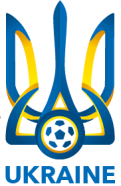 Рапорт Арбітра №________Чемпіонат області «Жайвір-Ліга»  серед  юнацький команд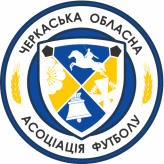 команди, місто команди, місто команди, місто дата початок початок стадіон, містостадіон, містостадіон, містостадіон, містооцінка поляоцінка полякількість глядачівкількість глядачівкількість глядачівкількість глядачівкількість глядачівкількість глядачівпогода, 0Спогода, 0Спогода, 0Спогода, 0Сосвітлення освітлення освітлення Арбітр,  містоАрбітр,  містоАрбітр,  містоАрбітр,  містоАрбітр,  містоАрбітр,  містоАсистент  арбітра 1, містоАсистент  арбітра 1, містоАсистент  арбітра 1, містоАсистент  арбітра 1, містоАсистент  арбітра 1, містоАсистент  арбітра 1, містоАсистент  арбітра 2, містоАсистент  арбітра 2, містоАсистент  арбітра 2, містоАсистент  арбітра 2, містоАсистент  арбітра 2, містоАсистент  арбітра 2, містоЧетвертий  арбітр, містоЧетвертий  арбітр, містоЧетвертий  арбітр, містоЧетвертий  арбітр, містоЧетвертий  арбітр, містоЧетвертий  арбітр, містоРезультат матчуРезультат матчуРезультат матчуРезультат матчуРезультат матчуРезультат матчуРезультат матчуРезультат матчуна користьна користьна користьна користьПершої половини матчуПершої половини матчуПершої половини матчуПершої половини матчуПершої половини матчуПершої половини матчуПершої половини матчуПершої половини матчуна користьна користьна користьна користьПісля додаткового часуПісля додаткового часуПісля додаткового часуПісля додаткового часуПісля додаткового часуПісля додаткового часуПісля додаткового часуПісля додаткового часуна користьна користьна користьна користьРезультат 11-м. ударів після матчуРезультат 11-м. ударів після матчуРезультат 11-м. ударів після матчуРезультат 11-м. ударів після матчуРезультат 11-м. ударів після матчуРезультат 11-м. ударів після матчуРезультат 11-м. ударів після матчуРезультат 11-м. ударів після матчуна користьна користьна користьна користьКомпенсований часКомпенсований часКомпенсований часКомпенсований часКомпенсований часКомпенсований часКомпенсований часКомпенсований час    1 тайм    1 тайм    1 тайм    1 тайм     2 тайм     2 тайм     2 тайм     2 тайм№№Прізвище, ім’яПрізвище, ім’яПрізвище, ім’яПрізвище, ім’яПрізвище, ім’яПрізвище, ім’яПрізвище, ім’яПрізвище, ім’яПрізвище, ім’яПрізвище, ім’яПрізвище, ім’яПрізвище, ім’яПрізвище, ім’яПрізвище, ім’яПрізвище, ім’яПрізвище, ім’яПрізвище, ім’язамінизамінизамінизаміни№№Прізвище, ім’яПрізвище, ім’яПрізвище, ім’яПрізвище, ім’яПрізвище, ім’яПрізвище, ім’яПрізвище, ім’яПрізвище, ім’яПрізвище, ім’яПрізвище, ім’яПрізвище, ім’яПрізвище, ім’яПрізвище, ім’яПрізвище, ім’яПрізвище, ім’яПрізвище, ім’яПрізвище, ім’язамінизаміни№№Прізвище, ім’яПрізвище, ім’яПрізвище, ім’яПрізвище, ім’яПрізвище, ім’яПрізвище, ім’яПрізвище, ім’яПрізвище, ім’яПрізвище, ім’яПрізвище, ім’яПрізвище, ім’яПрізвище, ім’яПрізвище, ім’яПрізвище, ім’яПрізвище, ім’яПрізвище, ім’яПрізвище, ім’я№№хвхв№№Прізвище, ім’яПрізвище, ім’яПрізвище, ім’яПрізвище, ім’яПрізвище, ім’яПрізвище, ім’яПрізвище, ім’яПрізвище, ім’яПрізвище, ім’яПрізвище, ім’яПрізвище, ім’яПрізвище, ім’яПрізвище, ім’яПрізвище, ім’яПрізвище, ім’яПрізвище, ім’яПрізвище, ім’я№хвЗабиті м’ячіЗабиті м’ячіЗабиті м’ячіЗабиті м’ячіЗабиті м’ячіЗабиті м’ячіЗабиті м’ячіЗабиті м’ячі№хв.№хв.№хв.№хв.Прізвище ім’яфункціїПрізвище ім’яфункції№Прізвище, ім’я, командахвилинаПричина№Прізвище, ім’я, командахвилинапричина, вилучення викласти чітко та докладноЗауваження арбітрадобрезадовільноПоганоорганізація гриповедінка командповедінка глядачівохорона порядку№Прізвище, ім’я, команда хвилинаПопередній діагнозНадана допомога Прізвище та підпис лікаряПідпис арбітра Телефон:моб.дом./сл.З дисциплінарними санкціями ознайомлені       Підпис представника_____________/ ________________                                    Підпис представника ____________/ ________________                                                                 (прізвище, ініціали)                                                                                                   (прізвище, ініціали)Рапорт арбітра на протязі доби після матчу надсилається рекомендованим листом на адресу ЧОАФ:. Черкаси, вул. Благовісна, 269/105 Результат матчу повідомити по телефону54–14–06, 33–00–35 до 10-00 наступного робочого дня 